Функциональная грамотность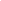 Банк заданий для формирования и оценки функциональной грамотности обучающихся основной школы (5-9 классы) представлен по шести направлениям: математическая грамотность, естественнонаучная грамотность, читательская грамотность, финансовая грамотность, глобальные компетенции и креативное мышление. В материалах по каждому направлению функциональной грамотности содержатся файлы со списком открытых заданий, которые разработаны в ходе проекта, сами задания, характеристики заданий и система оценивания, а также методические комментарии к заданиям.Читательская грамотностьМатематическая грамотностьЕстественнонаучная грамотностьФинансовая грамотностьГлобальные компетенцииКреативное мышлениеОткрытые Задания PISA на сайте ФИОКООткрытый банк заданий по естественнонаучной грамотности ФИПИ